StellenausschreibungFür unser Biomasseheiz-kraftwerk in Buchen suchenwir einenMitarbeiter derBrennstoffbewirtschaftung (m/w/d)•••Würden Sie gerne einen großen Radlader fahren?Oder einen Umschlagbagger bedienen?Ist Ihnen ein sicherer Arbeitsplatz in einem freundlichenund engagiertem Team wichtig?•Haben Sie vielleicht auch noch eine Ausbildung zum Land-maschinenschlosser, KFZ-Mechaniker oder eine vergleichbareQualiﬁkation sowie technisches Verständnis?Dann kommen Sie doch zu uns! Bewerben Sie sich in einemHeizkraftwerk, in dem Strom und Wärme umweltfreundlichaus Alt- und Restholz erzeugt werden.Wir bieten einen langfristigen, sicheren und interessantenArbeitsplatz, verbunden mit einer leistungsorientiertenVergütung.Für weitere Informationen können Sie gerne unsere Homepageunter www.bhkw-buchen.de besuchen.Wir freuen uns auf Ihre Bewerbung und bieten Ihnen dieMöglichkeit, uns und das betriebliche Umfeld in einempersönlichen Gespräch kennenzulernen.Bitte richten Sie Ihre Bewerbung an dieBHKW Buchen GmbHJörg Specht · BetriebsleiterSansenhecken 1 · 74722 Buchen · Telefon 06281-562389E-Mail j.specht@ﬂohr.de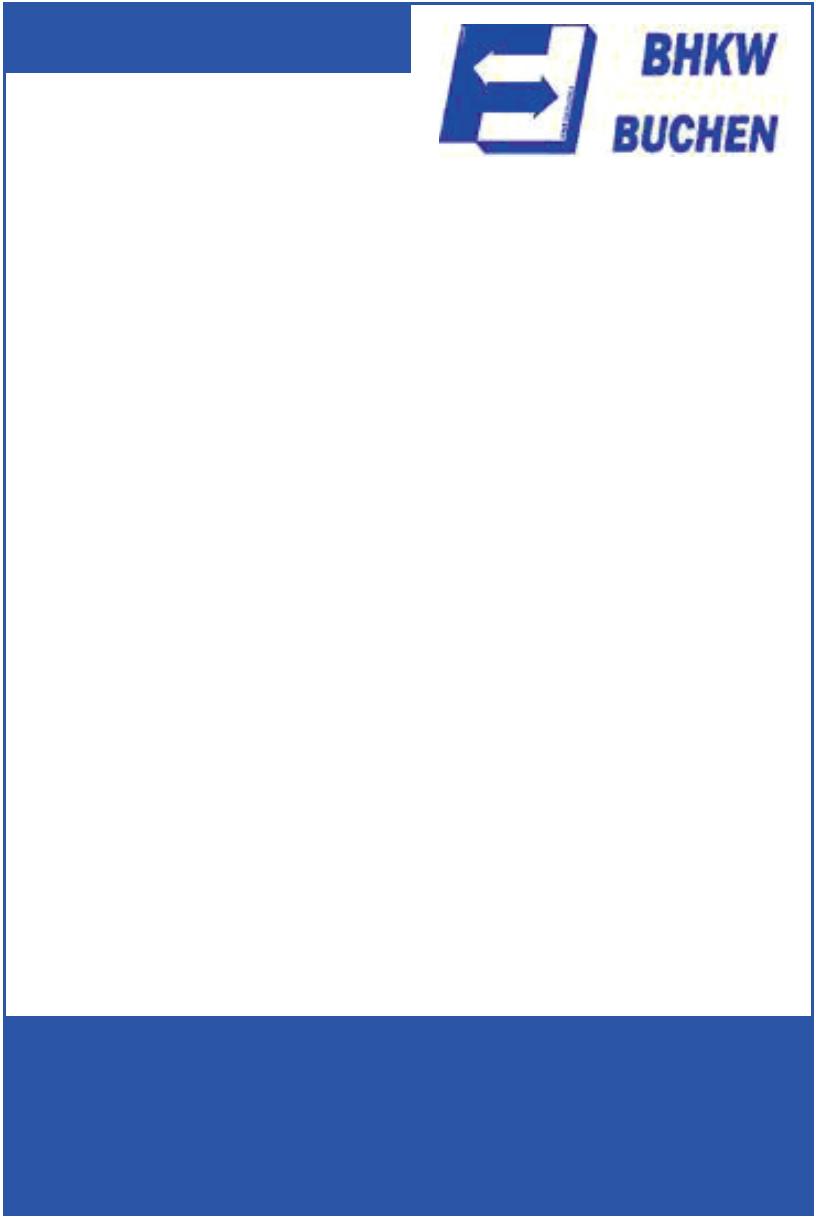 